Pomoc psychologiczno – pedagogiczna, arteterapia. (Kamil i Piotrek )24.03.2021r. środaTemat: Jakie cechy powinien mieć dobry kolega/koleżanka? Nadchodzi Wielkanoc – zakodowane obrazki.Dzień dobry!Dzisiaj proponuję żebyście najpierw zastanowili się nad tym jakie cechy powinien mieć wasz kolega lub koleżanka a następnie wpisali je do karty pracy. Kolejne zadanie to rozkodowanie obrazka i pokolorowanie go! Powodzenia!!! Miłej pracy! 😊😊😊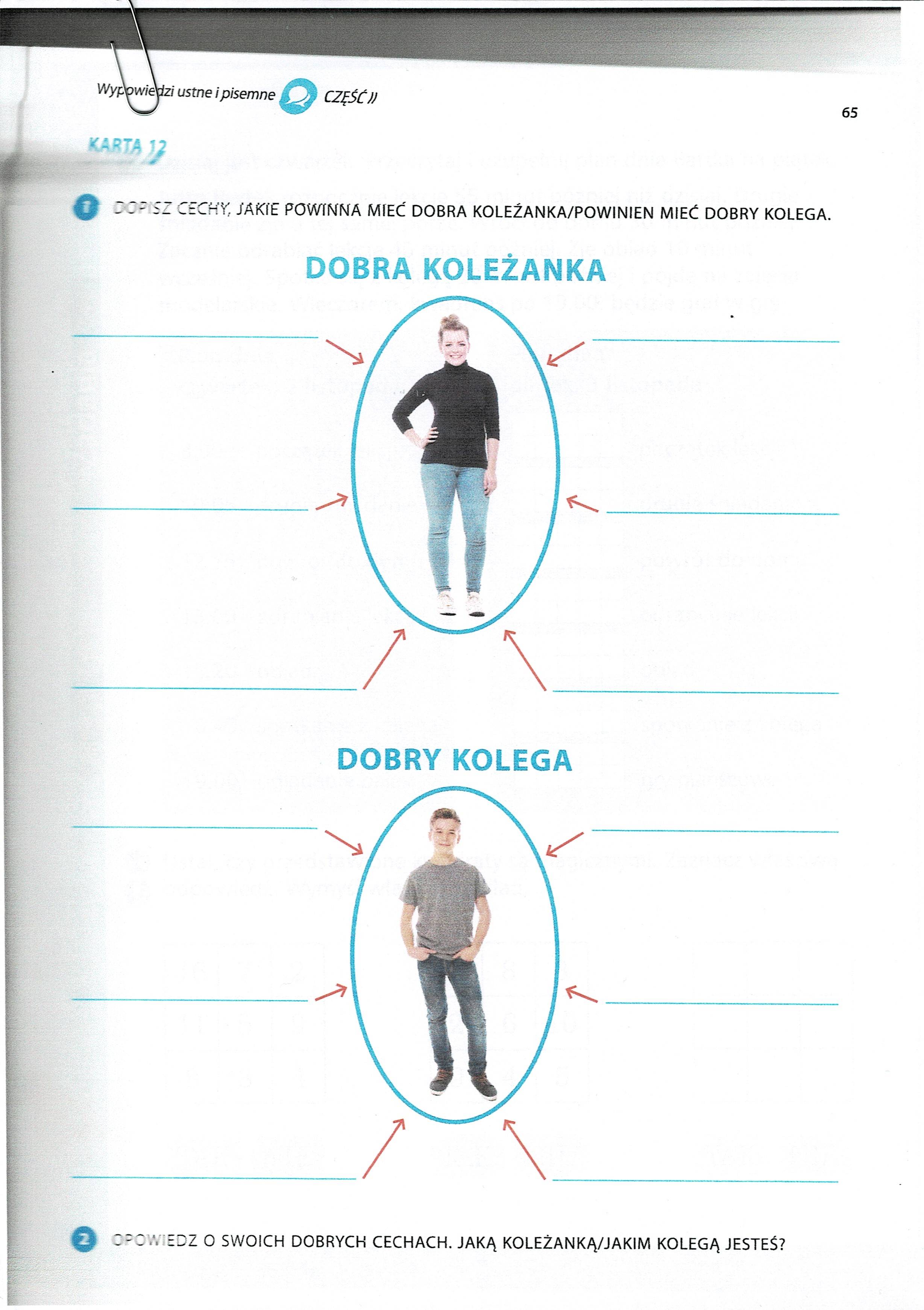 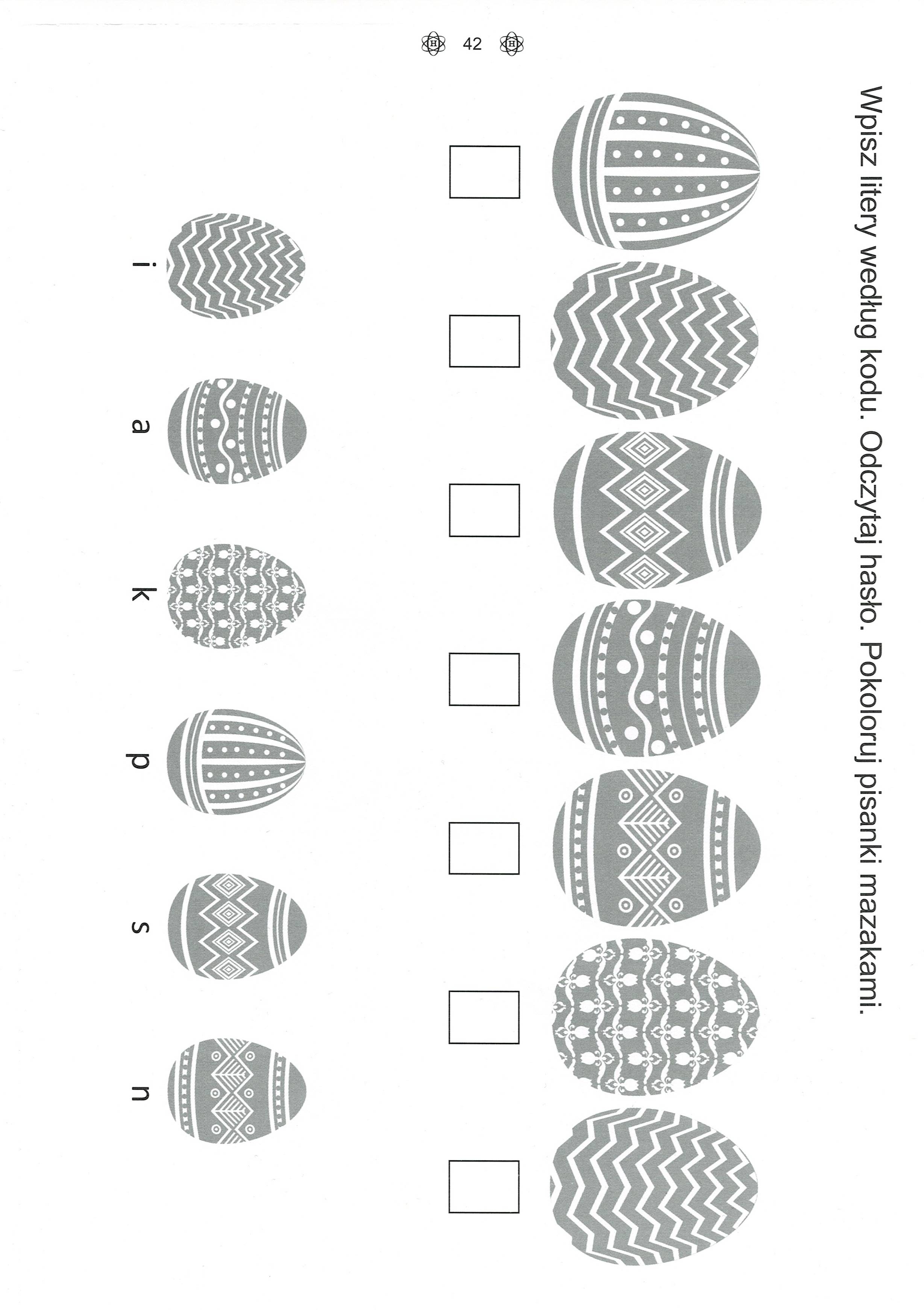 Życzę Wam miłego dnia !!!